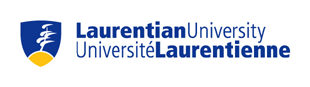 OBSERVATION CHART(Copy and expand as necessary)* e-mail to faculty advisor on November 11th, 2014 (PY #1) and March 10th, 2015(PY #2)Physical Characteristics of the Learning EnvironmentClassroom Management StrategiesPupil Organization for LearningInstructional StrategiesInclusive Practices consideration of Diversity/Equity and Special NeedsMeasures Used for Assessment/Evaluation of StudentsImportant Health and Safety PoliciesAdditional Teacher Responsibilities